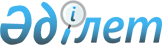 Об определении мест для размещения агитационных печатных материалов для всех кандидатов в Президенты, депутаты Сената и Мажилиса Парламента, маслихатов Республики КазахстанПостановление акимата Махамбетского района Атырауской области от 04 марта 2015 года № 144. Зарегистрировано Департаментом юстиции Атырауской области 16 марта 2015 года № 3126.
      В соответствии с пунктом 6 статьи 28 Конституционного Закона Республики Казахстан от 28 сентября 1995 года "О выборах в Республике Казахстан", статьей 37 Закона Республики Казахстан от 23 января 2001 года "О местном государственном управлении и самоуправлении в Республике Казахстан" акимат района ПОСТАНОВЛЯЕТ:
      1.  Определить совместно с районной территориальной избирательной комиссией (по согласованию) места, для размещения агитационных печатных материалов для всех кандидатов в Президенты, депутаты Сената и Мажилиса Парламента, маслихатов Республики Казахстан, согласно приложению к настоящему постановлению.

      2.  Контроль за исполнением настоящего постановления возложить на руководителя аппарата акима района Калиева Н.

      3.  Настоящее постановление вступает в силу со дня государственной регистрации в органах юстиции и вводится в действие по истечении десяти календарных дней после дня его первого официального опубликования.

 ПЕРЕЧЕНЬ
 мест по Махамбетскому району для размещения агитационных печатных материалов для всех кандидатов в Президенты, депутаты Сената и Мажилиса Парламента, маслихатов Республики Казахстан
      Сноска. Приложение с изменениями, внесенными постановлением акимата Махамбетского района Атырауской области от 20.08.2020 № 186 (вводится в действие по истечении десяти календарных дней после дня его первого официального опубликования).
					© 2012. РГП на ПХВ «Институт законодательства и правовой информации Республики Казахстан» Министерства юстиции Республики Казахстан
				
      Аким района

Е. Жанабаев

      "СОГЛАСОВАНО"
Председатель районной территориальной
избирательной комиссии
" 4 " марта 2015 год

Ж. Пазулов
Приложение к постановлению акимата района от " 4 " марта 2015 года № 144
п/п
Наименование сельского округа
Места для размещения агитационных печатных материалов 
1
Махамбетский сельский округ 
Село Махамбет, стенд возле дома №14/2 на улице А.Кунанбаева
2
Махамбетский сельский округ 
Село Махамбет, стенд возле дома №14 на улице "50 лет Жайык шугыласы"
3
Махамбетский сельский округ 
Село Махамбет, стенд возле дома №21/2 на улице У.Есмагамбетова
4
Махамбетский сельский округ 
Село Сарытогай, стенд возле дома №24 на улице К.Калыбекова
5
Жалгансайский сельский округ
Село Жалгансай, стенд возле дома №43 улицы Р.Отарова
6
Есболский сельский округ
Село Есбол, стенд возле дома №19 на улице М.Утемисулы
7
Есболский сельский округ
Село Енбекшил, стенд возле дома №35 на улице М.Шокая
8
Есболский сельский округ
Село Ортакшыл, стенд возле дома №17 на улице А.Кунанбаева.
9
Акжайыкский сельский округ 
Село Акжайык, стенд возле дома №19 на улице М.Утемисулы 
10
Алгинский сельский округ 
Село Алга, стенд возле дома №9 на улице Центрального
11
Исключен постановлением акимата Махамбетского района Атырауской области от 20.08.2020 № 186 (вводится в действие по истечении десяти календарных дней после дня его первого официального опубликования).
Исключен постановлением акимата Махамбетского района Атырауской области от 20.08.2020 № 186 (вводится в действие по истечении десяти календарных дней после дня его первого официального опубликования).
12
Исключен постановлением акимата Махамбетского района Атырауской области от 20.08.2020 № 186 (вводится в действие по истечении десяти календарных дней после дня его первого официального опубликования).
Исключен постановлением акимата Махамбетского района Атырауской области от 20.08.2020 № 186 (вводится в действие по истечении десяти календарных дней после дня его первого официального опубликования).
13
Бейбарыский сельский округ 
Село Бейбарыс, стенд возле дома №1 а на улице Айтеке би
14
Бейбарыский сельский округ 
Село Талдыкуль, стенд возле дома №19 на улице Ж.Жабаева
15
Сарайчиковский сельский округ 
Село Сарайчик, стенд возле дома №23 на улице М.Маметовой
16
Сарайчиковский сельский округ 
Село Сарайчик, стенд возле дома №43 на улице А.Иманова
17
Сарайчиковский сельский округ 
Село Старый Сарайчик, стенд возле дома №17 на улице Н.Уалиева
18
Баксайский сельский округ 
Село Тандай, стенд возле дома №15 на улице М.Есенбаева
19
Актогайский сельский округ 
Село Актогай, стенд возле дома №26 а на улице Наурыза